Протокол рассмотрения заявок на участие в открытом аукционе по определению поставщикана поставку горюче-смазочных материалов (бензин, дизельное топливо) для нужд ГУП «Водоснабжение и водоотведение»16 февраля 2024 г.                                                № 01-19/05
Наименование заказчика: ГУП «Водоснабжение и водоотведение» Присутствовали члены комиссии:Председатель комиссии                                                                      Секретарь комиссии		                           Члены комиссииИзвещение о проведении открытого аукциона размещено в информационной системе в сфере закупок: https://www.zakupki.gospmr.org/index.php/zakupki?view=purchase&id=6280и на официальном сайте ГУП «Водоснабжение и водоотведение»: www.vodokanal-pmr.com 1. Рассмотрение заявок на участие в открытом аукционе по определению поставщика на поставку горюче-смазочных материалов (бензин, дизельное топливо) для нужд ГУП Водоснабжение и водоотведение» проведено комиссией по адресу: г. Тирасполь, ул. Луначарского, 9, актовый зал, в 09 часов 45 минут 16 февраля 2024 года.2. Кворум соблюден, комиссия правомочна в принятии решений.3. Рассмотрению подлежит заявка на участие в открытом аукционе согласно Протоколу вскрытия конвертов с заявками на участие в открытом аукционе по определению поставщика на поставку горюче-смазочных материалов (бензин, дизельное топливо) для нужд ГУП «Водоснабжение и водоотведение» от 15 февраля 2024 года № 01-19/02.4. В процессе проведения процедуры рассмотрения заявок на участие в открытом аукционе велась аудиовидеозапись.5. На процедуре рассмотрения заявки присутствовал представитель участника закупки, подавшего заявку на участие в открытом аукционе. Представитель участника зарегистрирован в журнале регистрации согласно Приложению № 1 к настоящему протоколу. 6. Комиссией рассмотрена поданная на участие в открытом аукционе заявка на предмет соответствия её требованиям, установленным извещением и документацией
об открытом аукционе.Номер заявки - № 1.Комиссией рассмотрены документы, информация, представленные
участником открытого аукциона, на предмет соответствия их требованиям, установленным извещением и документацией об открытом аукционе, а также соответствие участника открытого аукциона требованиям, установленным документацией об открытом аукционе.Комиссией установлено, что заявка № 1 ООО «Шериф» соответствует требованиям, установленным закупочной документацией о проведении открытого аукциона: Результаты голосования комиссии о допуске заявки к участию в открытом
аукционе:Принятое решение комиссии: заявка признана соответствующей требованиям, установленным документацией о проведении открытого аукциона.7. По итогам заседания Комиссии:7.1. По лоту № 1 «Горюче-смазочные материалы (бензин, дизельное топливо)» поступила только (1) одна заявка ООО «Шериф», которая соответствует требованиям, установленным документацией о проведении открытого аукциона. 7.2.1. Согласно пп. а) п. 1 ст. 42 Закона ПМР «О закупках в Приднестровской Молдавской Республике», комиссией принято решение признать открытый аукцион на поставку горюче-смазочных материалов (бензин, дизельное топливо) для нужд ГУП «Водоснабжение и водоотведение» и заключить контракт с единственным поставщиком ООО «Шериф».8. Настоящий Протокол подлежит размещению на официальном сайте
в глобальной сети Интернет, являющимся информационной системой в сфере
закупок.Настоящий Протокол подлежит хранению заказчиком не менее 3 (трех) лет
с даты подведения итогов данного открытого аукциона.9. Подписи членов комиссииПриложение № 1 к итоговому протоколу запроса предложенийот 16.02.2024 г. № 01-19/05Журнал регистрации участников открытого аукциона и (или) их представителей, подавших заявки на участие в открытом аукционе, присутствующих на процедуре рассмотрения заявок на участие в открытом аукционеНаименование участника открытого
аукциона, подавшего заявку на участие
в открытом аукционе (наименование организации, фамилия, имя, отчество (при наличии) для индивидуального предпринимателя)ООО «Шериф»Место нахождение/адрес регистрации
по месту жительства или пребыванияг. Тирасполь, ул. 25 Октября, 99г. Тирасполь, ул. Шевченко, д. 81/11тел.: (533) 68529info@sheriff.md№
п/пЧлен комиссии
(фамилия, имя, отчество
(при наличии), должность)Решение
(допустить к участию
в открытом аукционе/не
допустить к участию
в открытом аукционе)Обоснование решения
о недопуске участника
открытого аукциона
к участию в открытом
аукционе1.Председатель комиссии:Генеральный директор                                                            Ботнарь В.П.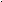 Допустить-Члены комиссии: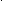 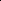 2Директор по экономике и финансам                                      Кокошко Л.М.Допустить-3.Начальник отдела технической безопасности и охраны трудаШпаков В.Д.Допустить-4.Главный инженерКысатони А.Н.Допустить-5.Главный бухгалтерТалмазан О.Д.Допустить-6.Начальник СМТС                                                                        Прокша А.С.Допустить-7.Начальник юридического отделаБургуван Е.Ю.Допустить-8. И.о. начальника ПТОИванюк О.С.Допустить-№
п/пНаименование участника запроса предложений, подавшего заявку на участие в запросе предложений
(наименование организации, фамилия, имя, отчество (при наличии) для индивидуального предпринимателя)Фамилия, имя, отчество
(при наличии) участника запроса предложений и (или)
их представителей, подавшего
заявку на участие в запросе предложенийДанные
документа,
удостоверяющего
личностьДокумент,
подтверждающий
полномочия
представителяПодпись1ООО «Шериф»Представитель участника закупкиДоверенность 